ИНСПЕКТОРСКИЙ УЧАСТОК № 1 Г.ВЯЗНИКИ ЦЕНТРА ГИМС ГУ МЧС РОССИИ ПО ВЛАДИМИРСКОЙ ОБЛАСТИПРЕСС-РЕЛИЗТЕМА: О проведении освидетельствования маломерного судна-допуск маломерного судна к эксплуатации в 2023 году.	Инспекторский  участок № 1 (г. Вязники) центра ГИМС Главного  управления МЧС  России по Владимирской области информирует судовладельцев, что период пользования маломерными судами на водоемах Владимирской области в 2023 году будет разрешен с 15 мая.  ГИМС приступили к оказанию государственной услуги по освидетельствованию маломерных судов. 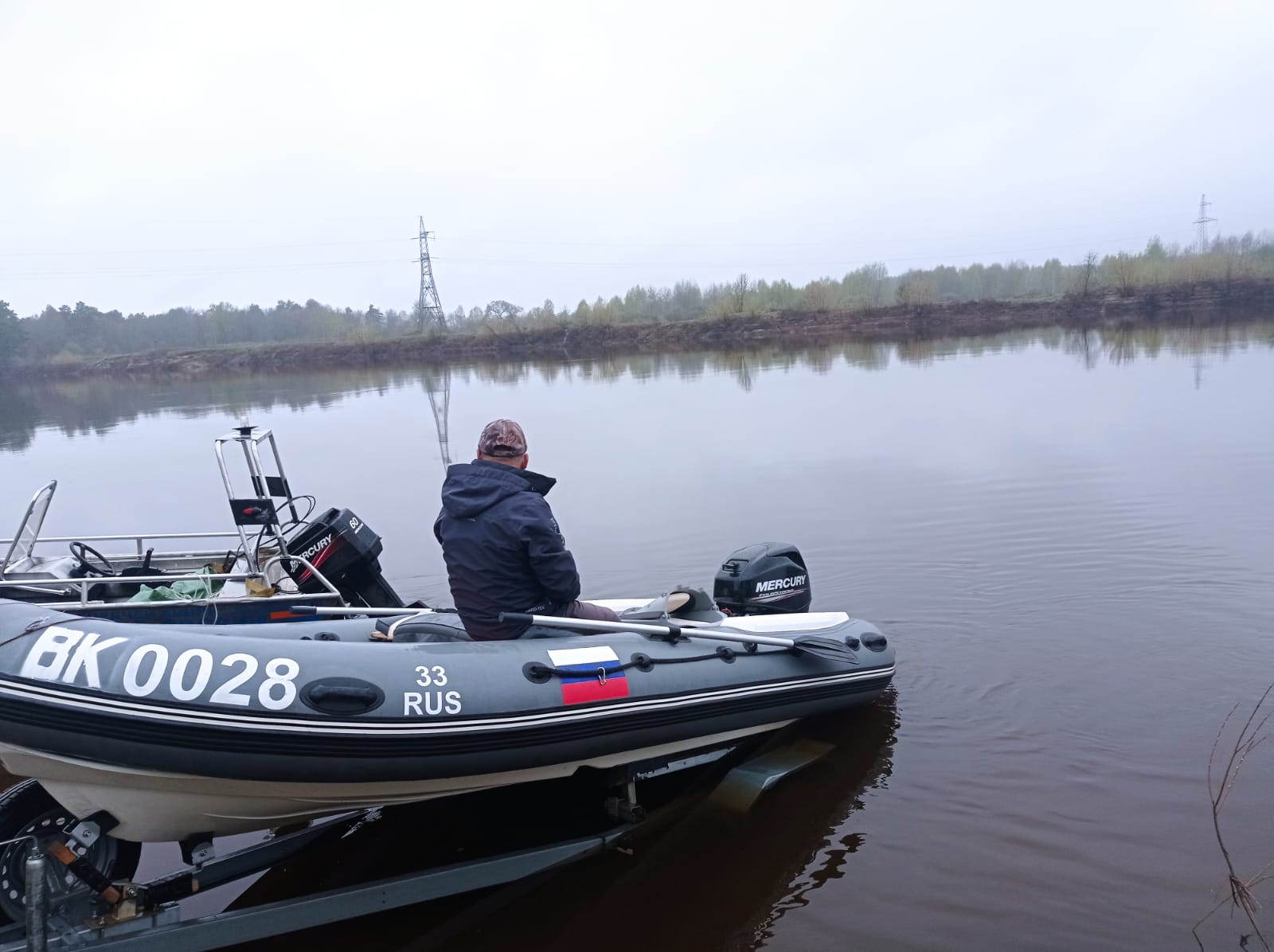  	На освидетельствование маломерного судна можно записаться через государственные услуги, где заявителю будет предложено выбрать время проведения мероприятия, либо обратиться непосредственно в инспекторский участок.	Процедура освидетельствования бесплатная. Заявителю необходимо иметь при себе личные документы, документ, подтверждающий право собственности на маломерное судно (судовой билет) при наличии;Техническую документацию на маломерное судно;Технический паспорт двигателя или ПЛМ с данными о заводском номере и техническими характеристиками; Конструкторскую документацию по изменениям, внесенным в конструкцию корпуса или двигателя маломерного судна (в случае модернизации маломерного судна);Ранее выданный акт или заключения по результатам проведения освидетельствования маломерного судна (при наличии).Освидетельствование  будет проводиться по адресам:г.Вязники ул.Заливная, затон	 р.Клязьма,в Гороховецком и Ковровском районах наиболее удобное место проведения освидетельствования, в части спуска маломерного судна на воду будет выбираться по состоянию береговой линии реки Клязьма. Точное место проведения осмотра судна требуется согласовать по контактным телефонам государственных инспекторов.Время проведения осмотра маломерного судна:  вторник, среда, четверг с 09-17часов, пятница с 09-16 часов, перерыв на обед с 13-14 ч.	 Уважаемые судоводители  предварительно подготовьте свое  плавательное средство к проведению освидетельствования, а именно проверьте состояния судна на предмет герметичности его корпуса, исправности двигателя, топливной системы и устройств его управления, соответствие норм укомплектованности спасательными, ремонтными,  противопожарными, сигнальными средствами, швартовым и якорным оборудованием.	При проведении освидетельствования маломерного судна проводится замер вредных веществ СО2 содержащихся в выхлопных газах двигателя маломерного судна.	ГИМС напоминает, что за управление маломерным судном подлежащим государственной регистрации и не прошедшим освидетельствование, статьей 11.8 ч.1 КОАП РФ предусмотрена административная ответственность с административным штрафом от 5000 до 10000 рублей. Уважаемые судоводители соблюдайте Правила пользования маломерными судами на территории Российской Федерации утвержденные приказом МЧС России от 06.07.2020  № 487.Контактные телефоны: 8 920-911-43-84,  8 920-900-78-68 Старший государственный инспектор                                           С.А.Федунов